Publicado en A Coruña el 23/04/2024 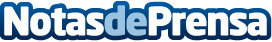 Amodo Campers y Rental Camper unen fuerzas para impulsar el caravaning en GaliciaEl caravaning, una modalidad de viaje que fusiona la libertad, la comodidad y la aventura, ha experimentado un notable aumento de popularidad en los últimos años, especialmente tras la pandemia. En respuesta a esta tendencia en alza, dos destacadas empresas del sector en Galicia, Amodo Campers y Rental Camper, han decidido unir fuerzas en una emocionante colaboración para fortalecer y promover el turismo en caravana por la Comunidad de GaliciaDatos de contacto:Carlos ÁlvarezAmodo Campers644 018 339 Nota de prensa publicada en: https://www.notasdeprensa.es/amodo-campers-y-rental-camper-unen-fuerzas Categorias: Viaje Galicia Turismo Movilidad y Transporte Actualidad Empresarial http://www.notasdeprensa.es